Русский язык 5-9 класс (VIII вид)Аннотация к рабочей программе «Русский язык» 5-9 классУчитель: Воронова О. С.Рабочая программа на 2020 /2021 учебный год по русскому языку составлена• на основании Закона РФ «Об образовании»,• Программы специальной (коррекционной) общеобразовательной школы VIII вида 5-9 классы, сборник 1 под ред. В.В. Воронковой.Письмо и развитие речи служит опорным предметом для изучения смежных дисциплин, а в дальнейшем знания и умения, приобретенные при ее изучении, и первоначальное овладение письмом и развитием речи станут необходимыми для подготовки учащихся с ОВЗ к жизни, овладению доступными профессионально-трудовыми навыками и фундаментом обучения в основной школе специальных (коррекционных) общеобразовательных учреждений.Рабочая программа по письму и развитию речи составлена на основе Программы по письму и развитию речи для специальных (коррекционных) образовательных учреждений VIII вида, 5 – 9 классы, под редакцией д.п.н. В.В. Воронковой – М.: «Владос», 2010 г.Общая характеристика учебного предмета.Данный курс «Письмо и развитие речи» создан с учетом личностного, деятельностного, дифференцированного, компетентностного и культурно-ориентированного подходов в обучении и воспитании детей с ОВЗ и направлен на формирование функционально грамотной личности на основе полной реализации возрастных возможностей и резервов (реабилитационного потенциала) ребенка, владеющей доступной системой математических знаний и умений, позволяющих применять эти знания для решения практических жизненных задач.Процесс обучения письму и развитию речи неразрывно связан с решением специфической задачи специальных (коррекционных) образовательных учреждений VIII вида – коррекцией и развитием познавательной деятельности, личностных качеств ребенка, а также воспитанием трудолюбия, самостоятельности, терпеливости, настойчивости, воли, любознательности, формированием умений планировать свою деятельность, осуществлять контроль и самоконтроль.Обучение письму и развитию речи носит практическую направленность и тесно связано с другими учебными предметами, жизнью, является одним из средств социальной адаптации в условиях современного общества, готовит учащихся к овладению профессионально-трудовыми знаниями и навыками.В основу программы по письму и развитию речи взят традиционный тематический принцип группировки материала, предусматривающий деление на темы, почасовую разбивку прохождения учебного материала, количество контрольных и проверочных работ.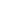 Цели и задачи обучения.Познавательная цель предполагает ознакомление учащихся с основными положениями науки о языке и формирование на этой основе знаково-символического восприятия, логического мышления и воображения учащихся.Социокультурная цель изучения русского языка включает формирование коммуникативных компетенций учащихся как показателя общей культуры человека, развитие устной и письменной речи.Для достижения поставленных целей изучения русского языка в начальной школе необходимо решение следующих практических задач:- развитие речи, мышления, воображения школьников, умения выбирать средства языка в соответствии с особенностями и условиями общения;- освоение первоначальных знаний о лексике, фонетике, грамматике русского языка;- овладение умениями правильно писать и читать, участвовать в диалоге, составлять несложные монологические высказывания и письменные тексты-описания и тексты-повествования небольшого объема;- воспитание позитивного эмоционально-ценностного отношения к русскому языку, чувства сопричастности к сохранению его уникальности и чистоты; пробуждение познавательного интереса к языку, стремления совершенствовать свою речь.Виды и формы контроляДомашние задания обязательно ежедневно проверяются учителем.Наряду с повседневным, текущим контролем за состоянием знаний по письму и развитию речи учитель проводит 2 – 3 раза в четверти контрольные работы.